Questions de révision – Les acides et les bases				Sciences 9e  - module 3Quelle activité humaine cause majoritairement les pluies acides ?Quelle propriété clé est partagée par tous les indicateurs ?On pense que la douleur provient d’un changement de pH dans le fluide qui entoure les cellules nerveuses.  Le fluide à l’intérieur de tes cellules est légèrement acidifiant, de sorte qu’une coupure ou une brûlure laisse échapper ce fluide et active des signaux de douleur depuis les extrémités de tes nerfs.  Que découvrirais-tu si tu analysais le pH des crèmes et des lotions que l’on utilise pour soigner les coupures et les brûlures ?Imagine que tu possèdes deux récipients, l’un rempli d’un acide dilué et l’autre, d’une base diluée, mais aucun des deux n’est étiqueté.  Décris la manière dont tu pourrais faire usage du chou rouge pour identifier les solutions.Les percolateurs et les bouilloires finissent par s’encrasser en raison de l’accumulation d’un « dépôt » calcaire de carbonates de calcium et de magnésium.  Explique comment le fait de verser du vinaigre dans ton percolateur ou ta bouilloire permet d’enlever ce dépôt.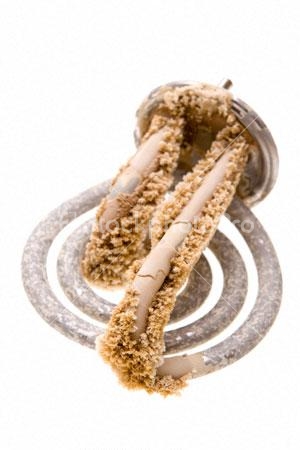 